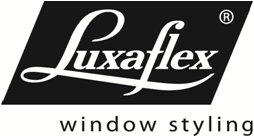 Bestelformulier 2022-02Bestelformulier 2022-02Bestelformulier 2022-02Bestelformulier 2022-02Bestelformulier 2022-02Bestelformulier 2022-02Bestelformulier 2022-02Bestelformulier 2022-02Bestelformulier 2022-02Bestelformulier 2022-02ORDERNUMMERORDERNUMMERORDERNUMMERORDERNUMMERROLLO XCEL SCREEN+ ROLLO XCEL SCREEN+ ROLLO XCEL SCREEN+ ROLLO XCEL SCREEN+ ROLLO XCEL SCREEN+ ROLLO XCEL SCREEN+ ROLLO XCEL SCREEN+ ROLLO XCEL SCREEN+ ROLLO XCEL SCREEN+ ROLLO XCEL SCREEN+ e-mail bestelling: orders@luxaflex-belgium.bee-mail bestelling: orders@luxaflex-belgium.bee-mail bestelling: orders@luxaflex-belgium.bee-mail bestelling: orders@luxaflex-belgium.bee-mail bestelling: orders@luxaflex-belgium.bee-mail bestelling: orders@luxaflex-belgium.bee-mail bestelling: orders@luxaflex-belgium.bee-mail bestelling: orders@luxaflex-belgium.bee-mail bestelling: orders@luxaflex-belgium.bee-mail bestelling: orders@luxaflex-belgium.be(voorbehouden voor Luxaflex)(voorbehouden voor Luxaflex)(voorbehouden voor Luxaflex)(voorbehouden voor Luxaflex)FACTURATIEGEGEVENS	FACTURATIEGEGEVENS	FACTURATIEGEGEVENS	FACTURATIEGEGEVENS	FACTURATIEGEGEVENS	FACTURATIEGEGEVENS	AFLEVERADRES	AFLEVERADRES	AFLEVERADRES	AFLEVERADRES	AFLEVERADRES	AFLEVERADRES	AFLEVERADRES	AFLEVERADRES	AFLEVERADRES	DATUMDATUM   /   /    	   /   /    	KLANTNUMMERKLANTNUMMERUW REFERENTIE	UW REFERENTIE	UW REFERENTIE	UW REFERENTIE	CONTACTPERSOON CONTACTPERSOON CONTACTPERSOON PAGINANUMMER PAGINANUMMER PAGINANUMMER PAGINANUMMER PAGINANUMMER PAGINANUMMER PAGINANUMMER    /   	   /   	   ZONES VERPLICHT IN TE VULLEN   ZONES VERPLICHT IN TE VULLEN   ZONES VERPLICHT IN TE VULLEN   ZONES VERPLICHT IN TE VULLEN   ZONES VERPLICHT IN TE VULLEN   ZONES VERPLICHT IN TE VULLEN   ZONES VERPLICHT IN TE VULLEN   ZONES VERPLICHT IN TE VULLEN   ZONES VERPLICHT IN TE VULLEN   ZONES VERPLICHT IN TE VULLEN   ZONES VERPLICHT IN TE VULLEN   ZONES VERPLICHT IN TE VULLENAABBCC***  De hoogte van de installatie van onze producten moet worden opgegeven bij elk  order. Als de hoogte van de installatie niet is opgegeven, kan de Child Safety van ons product niet worden gegarandeerd.  Dit overeenkomstig Richtlijn 2001/95/EG van het Europees Parlement en de Raad van 3 December 2001 inzake algemene productveiligheid, Europees besluit 2011/477/EG van de Commissie inzake de veiligheidseisen worden voldaan door Europese normen inzake bepaalde risico’s voor kinderen door binnenzonwering, vaste raambekleding en veiligheidsvoorzieningen overeenkomstig Richtlijn 2001/95/EG van het Europees Parlement en de Raad en de Europese norm EN 13120:2009. De lengte van de bedieningskoorden zal worden beperkt tot maximaal 1m indien de installatiehoogte niet bekend is. Installeer altijd de juiste veiligheidsvoorzieningen .***REGEL-REFERENTIEREGEL-REFERENTIEREGEL-REFERENTIEREGEL-REFERENTIE***  De hoogte van de installatie van onze producten moet worden opgegeven bij elk  order. Als de hoogte van de installatie niet is opgegeven, kan de Child Safety van ons product niet worden gegarandeerd.  Dit overeenkomstig Richtlijn 2001/95/EG van het Europees Parlement en de Raad van 3 December 2001 inzake algemene productveiligheid, Europees besluit 2011/477/EG van de Commissie inzake de veiligheidseisen worden voldaan door Europese normen inzake bepaalde risico’s voor kinderen door binnenzonwering, vaste raambekleding en veiligheidsvoorzieningen overeenkomstig Richtlijn 2001/95/EG van het Europees Parlement en de Raad en de Europese norm EN 13120:2009. De lengte van de bedieningskoorden zal worden beperkt tot maximaal 1m indien de installatiehoogte niet bekend is. Installeer altijd de juiste veiligheidsvoorzieningen .***AANTAL	AANTAL	AANTAL	AANTAL	***  De hoogte van de installatie van onze producten moet worden opgegeven bij elk  order. Als de hoogte van de installatie niet is opgegeven, kan de Child Safety van ons product niet worden gegarandeerd.  Dit overeenkomstig Richtlijn 2001/95/EG van het Europees Parlement en de Raad van 3 December 2001 inzake algemene productveiligheid, Europees besluit 2011/477/EG van de Commissie inzake de veiligheidseisen worden voldaan door Europese normen inzake bepaalde risico’s voor kinderen door binnenzonwering, vaste raambekleding en veiligheidsvoorzieningen overeenkomstig Richtlijn 2001/95/EG van het Europees Parlement en de Raad en de Europese norm EN 13120:2009. De lengte van de bedieningskoorden zal worden beperkt tot maximaal 1m indien de installatiehoogte niet bekend is. Installeer altijd de juiste veiligheidsvoorzieningen .***KLEURNUMMER	KLEURNUMMER	KLEURNUMMER	KLEURNUMMER	***  De hoogte van de installatie van onze producten moet worden opgegeven bij elk  order. Als de hoogte van de installatie niet is opgegeven, kan de Child Safety van ons product niet worden gegarandeerd.  Dit overeenkomstig Richtlijn 2001/95/EG van het Europees Parlement en de Raad van 3 December 2001 inzake algemene productveiligheid, Europees besluit 2011/477/EG van de Commissie inzake de veiligheidseisen worden voldaan door Europese normen inzake bepaalde risico’s voor kinderen door binnenzonwering, vaste raambekleding en veiligheidsvoorzieningen overeenkomstig Richtlijn 2001/95/EG van het Europees Parlement en de Raad en de Europese norm EN 13120:2009. De lengte van de bedieningskoorden zal worden beperkt tot maximaal 1m indien de installatiehoogte niet bekend is. Installeer altijd de juiste veiligheidsvoorzieningen .***BREEDTE	BREEDTE	BREEDTE	BREEDTE	in mm - blijvende maat bij op de dag plaatsingin mm - blijvende maat bij op de dag plaatsingin mm - blijvende maat bij op de dag plaatsingin mm - blijvende maat bij op de dag plaatsingin mm - blijvende maat bij op de dag plaatsingin mm - blijvende maat bij op de dag plaatsingin mm - blijvende maat bij op de dag plaatsingin mm - blijvende maat bij op de dag plaatsing***  De hoogte van de installatie van onze producten moet worden opgegeven bij elk  order. Als de hoogte van de installatie niet is opgegeven, kan de Child Safety van ons product niet worden gegarandeerd.  Dit overeenkomstig Richtlijn 2001/95/EG van het Europees Parlement en de Raad van 3 December 2001 inzake algemene productveiligheid, Europees besluit 2011/477/EG van de Commissie inzake de veiligheidseisen worden voldaan door Europese normen inzake bepaalde risico’s voor kinderen door binnenzonwering, vaste raambekleding en veiligheidsvoorzieningen overeenkomstig Richtlijn 2001/95/EG van het Europees Parlement en de Raad en de Europese norm EN 13120:2009. De lengte van de bedieningskoorden zal worden beperkt tot maximaal 1m indien de installatiehoogte niet bekend is. Installeer altijd de juiste veiligheidsvoorzieningen .***HOOGTE	HOOGTE	HOOGTE	HOOGTE	in mm - blijvende maat bij op de dag plaatsingin mm - blijvende maat bij op de dag plaatsingin mm - blijvende maat bij op de dag plaatsingin mm - blijvende maat bij op de dag plaatsingin mm - blijvende maat bij op de dag plaatsingin mm - blijvende maat bij op de dag plaatsingin mm - blijvende maat bij op de dag plaatsingin mm - blijvende maat bij op de dag plaatsing***  De hoogte van de installatie van onze producten moet worden opgegeven bij elk  order. Als de hoogte van de installatie niet is opgegeven, kan de Child Safety van ons product niet worden gegarandeerd.  Dit overeenkomstig Richtlijn 2001/95/EG van het Europees Parlement en de Raad van 3 December 2001 inzake algemene productveiligheid, Europees besluit 2011/477/EG van de Commissie inzake de veiligheidseisen worden voldaan door Europese normen inzake bepaalde risico’s voor kinderen door binnenzonwering, vaste raambekleding en veiligheidsvoorzieningen overeenkomstig Richtlijn 2001/95/EG van het Europees Parlement en de Raad en de Europese norm EN 13120:2009. De lengte van de bedieningskoorden zal worden beperkt tot maximaal 1m indien de installatiehoogte niet bekend is. Installeer altijd de juiste veiligheidsvoorzieningen .***MAATVOERING	MAATVOERING	MAATVOERING	MAATVOERING	BLIJVENDE MAAT (BM) of DAGMAAT (DM)BLIJVENDE MAAT (BM) of DAGMAAT (DM)BLIJVENDE MAAT (BM) of DAGMAAT (DM)BLIJVENDE MAAT (BM) of DAGMAAT (DM)BLIJVENDE MAAT (BM) of DAGMAAT (DM)BLIJVENDE MAAT (BM) of DAGMAAT (DM)BLIJVENDE MAAT (BM) of DAGMAAT (DM)BLIJVENDE MAAT (BM) of DAGMAAT (DM) BM  DM  BM  DM  BM  DM  BM  DM  BM  DM  BM  DM ***  De hoogte van de installatie van onze producten moet worden opgegeven bij elk  order. Als de hoogte van de installatie niet is opgegeven, kan de Child Safety van ons product niet worden gegarandeerd.  Dit overeenkomstig Richtlijn 2001/95/EG van het Europees Parlement en de Raad van 3 December 2001 inzake algemene productveiligheid, Europees besluit 2011/477/EG van de Commissie inzake de veiligheidseisen worden voldaan door Europese normen inzake bepaalde risico’s voor kinderen door binnenzonwering, vaste raambekleding en veiligheidsvoorzieningen overeenkomstig Richtlijn 2001/95/EG van het Europees Parlement en de Raad en de Europese norm EN 13120:2009. De lengte van de bedieningskoorden zal worden beperkt tot maximaal 1m indien de installatiehoogte niet bekend is. Installeer altijd de juiste veiligheidsvoorzieningen .***INSTALLATIEHOOGTE 	INSTALLATIEHOOGTE 	INSTALLATIEHOOGTE 	INSTALLATIEHOOGTE 	in mmin mmin mmin mm*** CHILD SAFETY ****** CHILD SAFETY ****** CHILD SAFETY ****** CHILD SAFETY ******  De hoogte van de installatie van onze producten moet worden opgegeven bij elk  order. Als de hoogte van de installatie niet is opgegeven, kan de Child Safety van ons product niet worden gegarandeerd.  Dit overeenkomstig Richtlijn 2001/95/EG van het Europees Parlement en de Raad van 3 December 2001 inzake algemene productveiligheid, Europees besluit 2011/477/EG van de Commissie inzake de veiligheidseisen worden voldaan door Europese normen inzake bepaalde risico’s voor kinderen door binnenzonwering, vaste raambekleding en veiligheidsvoorzieningen overeenkomstig Richtlijn 2001/95/EG van het Europees Parlement en de Raad en de Europese norm EN 13120:2009. De lengte van de bedieningskoorden zal worden beperkt tot maximaal 1m indien de installatiehoogte niet bekend is. Installeer altijd de juiste veiligheidsvoorzieningen .***BEDIENINGSZIJDE	BEDIENINGSZIJDE	BEDIENINGSZIJDE	BEDIENINGSZIJDE	LINKS of RECHTSLINKS of RECHTSLINKS of RECHTSLINKS of RECHTSLINKS of RECHTSLINKS of RECHTSLINKS of RECHTSLINKS of RECHTS***  De hoogte van de installatie van onze producten moet worden opgegeven bij elk  order. Als de hoogte van de installatie niet is opgegeven, kan de Child Safety van ons product niet worden gegarandeerd.  Dit overeenkomstig Richtlijn 2001/95/EG van het Europees Parlement en de Raad van 3 December 2001 inzake algemene productveiligheid, Europees besluit 2011/477/EG van de Commissie inzake de veiligheidseisen worden voldaan door Europese normen inzake bepaalde risico’s voor kinderen door binnenzonwering, vaste raambekleding en veiligheidsvoorzieningen overeenkomstig Richtlijn 2001/95/EG van het Europees Parlement en de Raad en de Europese norm EN 13120:2009. De lengte van de bedieningskoorden zal worden beperkt tot maximaal 1m indien de installatiehoogte niet bekend is. Installeer altijd de juiste veiligheidsvoorzieningen .***MONTAGE	MONTAGE	MONTAGE	MONTAGE	OP DE DAG (ODD) of IN DE DAG (IDD)OP DE DAG (ODD) of IN DE DAG (IDD)OP DE DAG (ODD) of IN DE DAG (IDD)OP DE DAG (ODD) of IN DE DAG (IDD)OP DE DAG (ODD) of IN DE DAG (IDD)OP DE DAG (ODD) of IN DE DAG (IDD)OP DE DAG (ODD) of IN DE DAG (IDD)OP DE DAG (ODD) of IN DE DAG (IDD) ODD  IDD ODD  IDD ODD  IDD ODD  IDD ODD  IDD ODD  IDD***  De hoogte van de installatie van onze producten moet worden opgegeven bij elk  order. Als de hoogte van de installatie niet is opgegeven, kan de Child Safety van ons product niet worden gegarandeerd.  Dit overeenkomstig Richtlijn 2001/95/EG van het Europees Parlement en de Raad van 3 December 2001 inzake algemene productveiligheid, Europees besluit 2011/477/EG van de Commissie inzake de veiligheidseisen worden voldaan door Europese normen inzake bepaalde risico’s voor kinderen door binnenzonwering, vaste raambekleding en veiligheidsvoorzieningen overeenkomstig Richtlijn 2001/95/EG van het Europees Parlement en de Raad en de Europese norm EN 13120:2009. De lengte van de bedieningskoorden zal worden beperkt tot maximaal 1m indien de installatiehoogte niet bekend is. Installeer altijd de juiste veiligheidsvoorzieningen .***ZONDER LASNAADZONDER LASNAADZONDER LASNAADZONDER LASNAADbeperking maximale matenbeperking maximale matenbeperking maximale matenbeperking maximale matenbeperking maximale matenbeperking maximale matenbeperking maximale matenbeperking maximale maten***  De hoogte van de installatie van onze producten moet worden opgegeven bij elk  order. Als de hoogte van de installatie niet is opgegeven, kan de Child Safety van ons product niet worden gegarandeerd.  Dit overeenkomstig Richtlijn 2001/95/EG van het Europees Parlement en de Raad van 3 December 2001 inzake algemene productveiligheid, Europees besluit 2011/477/EG van de Commissie inzake de veiligheidseisen worden voldaan door Europese normen inzake bepaalde risico’s voor kinderen door binnenzonwering, vaste raambekleding en veiligheidsvoorzieningen overeenkomstig Richtlijn 2001/95/EG van het Europees Parlement en de Raad en de Europese norm EN 13120:2009. De lengte van de bedieningskoorden zal worden beperkt tot maximaal 1m indien de installatiehoogte niet bekend is. Installeer altijd de juiste veiligheidsvoorzieningen .***SYSTEEM STEUNEN STEUNEN STEUNEN Metaal (standaard)Metaal (standaard)Metaal (standaard)***  De hoogte van de installatie van onze producten moet worden opgegeven bij elk  order. Als de hoogte van de installatie niet is opgegeven, kan de Child Safety van ons product niet worden gegarandeerd.  Dit overeenkomstig Richtlijn 2001/95/EG van het Europees Parlement en de Raad van 3 December 2001 inzake algemene productveiligheid, Europees besluit 2011/477/EG van de Commissie inzake de veiligheidseisen worden voldaan door Europese normen inzake bepaalde risico’s voor kinderen door binnenzonwering, vaste raambekleding en veiligheidsvoorzieningen overeenkomstig Richtlijn 2001/95/EG van het Europees Parlement en de Raad en de Europese norm EN 13120:2009. De lengte van de bedieningskoorden zal worden beperkt tot maximaal 1m indien de installatiehoogte niet bekend is. Installeer altijd de juiste veiligheidsvoorzieningen .***SYSTEEM STEUNEN STEUNEN STEUNEN PVC (altijd met PVC ketting)PVC (altijd met PVC ketting)PVC (altijd met PVC ketting)PVC (altijd met PVC ketting)PVC (altijd met PVC ketting)PVC (altijd met PVC ketting)PVC (altijd met PVC ketting)PVC (altijd met PVC ketting)***  De hoogte van de installatie van onze producten moet worden opgegeven bij elk  order. Als de hoogte van de installatie niet is opgegeven, kan de Child Safety van ons product niet worden gegarandeerd.  Dit overeenkomstig Richtlijn 2001/95/EG van het Europees Parlement en de Raad van 3 December 2001 inzake algemene productveiligheid, Europees besluit 2011/477/EG van de Commissie inzake de veiligheidseisen worden voldaan door Europese normen inzake bepaalde risico’s voor kinderen door binnenzonwering, vaste raambekleding en veiligheidsvoorzieningen overeenkomstig Richtlijn 2001/95/EG van het Europees Parlement en de Raad en de Europese norm EN 13120:2009. De lengte van de bedieningskoorden zal worden beperkt tot maximaal 1m indien de installatiehoogte niet bekend is. Installeer altijd de juiste veiligheidsvoorzieningen .***SYSTEEM MONTAGEPROFIELMONTAGEPROFIELMONTAGEPROFIEL***  De hoogte van de installatie van onze producten moet worden opgegeven bij elk  order. Als de hoogte van de installatie niet is opgegeven, kan de Child Safety van ons product niet worden gegarandeerd.  Dit overeenkomstig Richtlijn 2001/95/EG van het Europees Parlement en de Raad van 3 December 2001 inzake algemene productveiligheid, Europees besluit 2011/477/EG van de Commissie inzake de veiligheidseisen worden voldaan door Europese normen inzake bepaalde risico’s voor kinderen door binnenzonwering, vaste raambekleding en veiligheidsvoorzieningen overeenkomstig Richtlijn 2001/95/EG van het Europees Parlement en de Raad en de Europese norm EN 13120:2009. De lengte van de bedieningskoorden zal worden beperkt tot maximaal 1m indien de installatiehoogte niet bekend is. Installeer altijd de juiste veiligheidsvoorzieningen .***SYSTEEM CASSETTEOPENOPEN***  De hoogte van de installatie van onze producten moet worden opgegeven bij elk  order. Als de hoogte van de installatie niet is opgegeven, kan de Child Safety van ons product niet worden gegarandeerd.  Dit overeenkomstig Richtlijn 2001/95/EG van het Europees Parlement en de Raad van 3 December 2001 inzake algemene productveiligheid, Europees besluit 2011/477/EG van de Commissie inzake de veiligheidseisen worden voldaan door Europese normen inzake bepaalde risico’s voor kinderen door binnenzonwering, vaste raambekleding en veiligheidsvoorzieningen overeenkomstig Richtlijn 2001/95/EG van het Europees Parlement en de Raad en de Europese norm EN 13120:2009. De lengte van de bedieningskoorden zal worden beperkt tot maximaal 1m indien de installatiehoogte niet bekend is. Installeer altijd de juiste veiligheidsvoorzieningen .***SYSTEEM CASSETTEGESLOTENGESLOTEN***  De hoogte van de installatie van onze producten moet worden opgegeven bij elk  order. Als de hoogte van de installatie niet is opgegeven, kan de Child Safety van ons product niet worden gegarandeerd.  Dit overeenkomstig Richtlijn 2001/95/EG van het Europees Parlement en de Raad van 3 December 2001 inzake algemene productveiligheid, Europees besluit 2011/477/EG van de Commissie inzake de veiligheidseisen worden voldaan door Europese normen inzake bepaalde risico’s voor kinderen door binnenzonwering, vaste raambekleding en veiligheidsvoorzieningen overeenkomstig Richtlijn 2001/95/EG van het Europees Parlement en de Raad en de Europese norm EN 13120:2009. De lengte van de bedieningskoorden zal worden beperkt tot maximaal 1m indien de installatiehoogte niet bekend is. Installeer altijd de juiste veiligheidsvoorzieningen .***BEDIENING KETTINGKETTINGKETTINGRVS (standaard)RVS (standaard)RVS (standaard)RVS (standaard)RVS (standaard)RVS (standaard)***  De hoogte van de installatie van onze producten moet worden opgegeven bij elk  order. Als de hoogte van de installatie niet is opgegeven, kan de Child Safety van ons product niet worden gegarandeerd.  Dit overeenkomstig Richtlijn 2001/95/EG van het Europees Parlement en de Raad van 3 December 2001 inzake algemene productveiligheid, Europees besluit 2011/477/EG van de Commissie inzake de veiligheidseisen worden voldaan door Europese normen inzake bepaalde risico’s voor kinderen door binnenzonwering, vaste raambekleding en veiligheidsvoorzieningen overeenkomstig Richtlijn 2001/95/EG van het Europees Parlement en de Raad en de Europese norm EN 13120:2009. De lengte van de bedieningskoorden zal worden beperkt tot maximaal 1m indien de installatiehoogte niet bekend is. Installeer altijd de juiste veiligheidsvoorzieningen .***BEDIENING KETTINGKETTINGKETTINGKUNSTSTOF (standaard bij PVC steunen)KUNSTSTOF (standaard bij PVC steunen)KUNSTSTOF (standaard bij PVC steunen)KUNSTSTOF (standaard bij PVC steunen)KUNSTSTOF (standaard bij PVC steunen)KUNSTSTOF (standaard bij PVC steunen)KUNSTSTOF (standaard bij PVC steunen)KUNSTSTOF (standaard bij PVC steunen)***  De hoogte van de installatie van onze producten moet worden opgegeven bij elk  order. Als de hoogte van de installatie niet is opgegeven, kan de Child Safety van ons product niet worden gegarandeerd.  Dit overeenkomstig Richtlijn 2001/95/EG van het Europees Parlement en de Raad van 3 December 2001 inzake algemene productveiligheid, Europees besluit 2011/477/EG van de Commissie inzake de veiligheidseisen worden voldaan door Europese normen inzake bepaalde risico’s voor kinderen door binnenzonwering, vaste raambekleding en veiligheidsvoorzieningen overeenkomstig Richtlijn 2001/95/EG van het Europees Parlement en de Raad en de Europese norm EN 13120:2009. De lengte van de bedieningskoorden zal worden beperkt tot maximaal 1m indien de installatiehoogte niet bekend is. Installeer altijd de juiste veiligheidsvoorzieningen .***BEDIENING POWERVIEW® MOTORPOWERVIEW® MOTORPOWERVIEW® MOTORvoor toebehoren: zie bestelbon ‘PowerView®’voor toebehoren: zie bestelbon ‘PowerView®’voor toebehoren: zie bestelbon ‘PowerView®’voor toebehoren: zie bestelbon ‘PowerView®’voor toebehoren: zie bestelbon ‘PowerView®’voor toebehoren: zie bestelbon ‘PowerView®’voor toebehoren: zie bestelbon ‘PowerView®’voor toebehoren: zie bestelbon ‘PowerView®’ 18V   230 V  18V   230 V  18V   230 V 18V   230 V 18V   230 V 18V   230 V***  De hoogte van de installatie van onze producten moet worden opgegeven bij elk  order. Als de hoogte van de installatie niet is opgegeven, kan de Child Safety van ons product niet worden gegarandeerd.  Dit overeenkomstig Richtlijn 2001/95/EG van het Europees Parlement en de Raad van 3 December 2001 inzake algemene productveiligheid, Europees besluit 2011/477/EG van de Commissie inzake de veiligheidseisen worden voldaan door Europese normen inzake bepaalde risico’s voor kinderen door binnenzonwering, vaste raambekleding en veiligheidsvoorzieningen overeenkomstig Richtlijn 2001/95/EG van het Europees Parlement en de Raad en de Europese norm EN 13120:2009. De lengte van de bedieningskoorden zal worden beperkt tot maximaal 1m indien de installatiehoogte niet bekend is. Installeer altijd de juiste veiligheidsvoorzieningen .***BEDIENING MOTOR MOTOR MOTOR 24V (HD M25T)24V (HD M25T)24V (HD M25T)24V (HD M25T)24V (HD M25T)24V (HD M25T)24V (HD M25T)***  De hoogte van de installatie van onze producten moet worden opgegeven bij elk  order. Als de hoogte van de installatie niet is opgegeven, kan de Child Safety van ons product niet worden gegarandeerd.  Dit overeenkomstig Richtlijn 2001/95/EG van het Europees Parlement en de Raad van 3 December 2001 inzake algemene productveiligheid, Europees besluit 2011/477/EG van de Commissie inzake de veiligheidseisen worden voldaan door Europese normen inzake bepaalde risico’s voor kinderen door binnenzonwering, vaste raambekleding en veiligheidsvoorzieningen overeenkomstig Richtlijn 2001/95/EG van het Europees Parlement en de Raad en de Europese norm EN 13120:2009. De lengte van de bedieningskoorden zal worden beperkt tot maximaal 1m indien de installatiehoogte niet bekend is. Installeer altijd de juiste veiligheidsvoorzieningen .***BEDIENING MOTOR MOTOR MOTOR 230V bekabeld (HD M40S)230V bekabeld (HD M40S)230V bekabeld (HD M40S)230V bekabeld (HD M40S)230V bekabeld (HD M40S)230V bekabeld (HD M40S)230V bekabeld (HD M40S)***  De hoogte van de installatie van onze producten moet worden opgegeven bij elk  order. Als de hoogte van de installatie niet is opgegeven, kan de Child Safety van ons product niet worden gegarandeerd.  Dit overeenkomstig Richtlijn 2001/95/EG van het Europees Parlement en de Raad van 3 December 2001 inzake algemene productveiligheid, Europees besluit 2011/477/EG van de Commissie inzake de veiligheidseisen worden voldaan door Europese normen inzake bepaalde risico’s voor kinderen door binnenzonwering, vaste raambekleding en veiligheidsvoorzieningen overeenkomstig Richtlijn 2001/95/EG van het Europees Parlement en de Raad en de Europese norm EN 13120:2009. De lengte van de bedieningskoorden zal worden beperkt tot maximaal 1m indien de installatiehoogte niet bekend is. Installeer altijd de juiste veiligheidsvoorzieningen .***BEDIENING MOTOR MOTOR MOTOR 230V RTS (Somfy Sonesse 40 RTS / 50 RTS) (buis 50 mm - 62 mm)230V RTS (Somfy Sonesse 40 RTS / 50 RTS) (buis 50 mm - 62 mm)230V RTS (Somfy Sonesse 40 RTS / 50 RTS) (buis 50 mm - 62 mm)230V RTS (Somfy Sonesse 40 RTS / 50 RTS) (buis 50 mm - 62 mm)230V RTS (Somfy Sonesse 40 RTS / 50 RTS) (buis 50 mm - 62 mm)230V RTS (Somfy Sonesse 40 RTS / 50 RTS) (buis 50 mm - 62 mm)230V RTS (Somfy Sonesse 40 RTS / 50 RTS) (buis 50 mm - 62 mm)230V RTS (Somfy Sonesse 40 RTS / 50 RTS) (buis 50 mm - 62 mm)***  De hoogte van de installatie van onze producten moet worden opgegeven bij elk  order. Als de hoogte van de installatie niet is opgegeven, kan de Child Safety van ons product niet worden gegarandeerd.  Dit overeenkomstig Richtlijn 2001/95/EG van het Europees Parlement en de Raad van 3 December 2001 inzake algemene productveiligheid, Europees besluit 2011/477/EG van de Commissie inzake de veiligheidseisen worden voldaan door Europese normen inzake bepaalde risico’s voor kinderen door binnenzonwering, vaste raambekleding en veiligheidsvoorzieningen overeenkomstig Richtlijn 2001/95/EG van het Europees Parlement en de Raad en de Europese norm EN 13120:2009. De lengte van de bedieningskoorden zal worden beperkt tot maximaal 1m indien de installatiehoogte niet bekend is. Installeer altijd de juiste veiligheidsvoorzieningen .***ONDERLAT ONBEKLEED (standaard)(kleur = hardware kleur)ONBEKLEED (standaard)(kleur = hardware kleur)ONBEKLEED (standaard)(kleur = hardware kleur)OVAAL KLEIN (maximale breedte 2500 mm) T1OVAAL KLEIN (maximale breedte 2500 mm) T1OVAAL KLEIN (maximale breedte 2500 mm) T1OVAAL KLEIN (maximale breedte 2500 mm) T1OVAAL KLEIN (maximale breedte 2500 mm) T1OVAAL KLEIN (maximale breedte 2500 mm) T1OVAAL KLEIN (maximale breedte 2500 mm) T1OVAAL KLEIN (maximale breedte 2500 mm) T1***  De hoogte van de installatie van onze producten moet worden opgegeven bij elk  order. Als de hoogte van de installatie niet is opgegeven, kan de Child Safety van ons product niet worden gegarandeerd.  Dit overeenkomstig Richtlijn 2001/95/EG van het Europees Parlement en de Raad van 3 December 2001 inzake algemene productveiligheid, Europees besluit 2011/477/EG van de Commissie inzake de veiligheidseisen worden voldaan door Europese normen inzake bepaalde risico’s voor kinderen door binnenzonwering, vaste raambekleding en veiligheidsvoorzieningen overeenkomstig Richtlijn 2001/95/EG van het Europees Parlement en de Raad en de Europese norm EN 13120:2009. De lengte van de bedieningskoorden zal worden beperkt tot maximaal 1m indien de installatiehoogte niet bekend is. Installeer altijd de juiste veiligheidsvoorzieningen .***ONDERLAT ONBEKLEED (standaard)(kleur = hardware kleur)ONBEKLEED (standaard)(kleur = hardware kleur)ONBEKLEED (standaard)(kleur = hardware kleur)OVAAL GROOT XL (maximale breedte 3000 mm)OVAAL GROOT XL (maximale breedte 3000 mm)OVAAL GROOT XL (maximale breedte 3000 mm)OVAAL GROOT XL (maximale breedte 3000 mm)OVAAL GROOT XL (maximale breedte 3000 mm)OVAAL GROOT XL (maximale breedte 3000 mm)OVAAL GROOT XL (maximale breedte 3000 mm)OVAAL GROOT XL (maximale breedte 3000 mm)***  De hoogte van de installatie van onze producten moet worden opgegeven bij elk  order. Als de hoogte van de installatie niet is opgegeven, kan de Child Safety van ons product niet worden gegarandeerd.  Dit overeenkomstig Richtlijn 2001/95/EG van het Europees Parlement en de Raad van 3 December 2001 inzake algemene productveiligheid, Europees besluit 2011/477/EG van de Commissie inzake de veiligheidseisen worden voldaan door Europese normen inzake bepaalde risico’s voor kinderen door binnenzonwering, vaste raambekleding en veiligheidsvoorzieningen overeenkomstig Richtlijn 2001/95/EG van het Europees Parlement en de Raad en de Europese norm EN 13120:2009. De lengte van de bedieningskoorden zal worden beperkt tot maximaal 1m indien de installatiehoogte niet bekend is. Installeer altijd de juiste veiligheidsvoorzieningen .***ONDERLAT ONBEKLEED (standaard)(kleur = hardware kleur)ONBEKLEED (standaard)(kleur = hardware kleur)ONBEKLEED (standaard)(kleur = hardware kleur)RECHTHOEKIG XLRECHTHOEKIG XLRECHTHOEKIG XLRECHTHOEKIG XLRECHTHOEKIG XLRECHTHOEKIG XLRECHTHOEKIG XLRECHTHOEKIG XL***  De hoogte van de installatie van onze producten moet worden opgegeven bij elk  order. Als de hoogte van de installatie niet is opgegeven, kan de Child Safety van ons product niet worden gegarandeerd.  Dit overeenkomstig Richtlijn 2001/95/EG van het Europees Parlement en de Raad van 3 December 2001 inzake algemene productveiligheid, Europees besluit 2011/477/EG van de Commissie inzake de veiligheidseisen worden voldaan door Europese normen inzake bepaalde risico’s voor kinderen door binnenzonwering, vaste raambekleding en veiligheidsvoorzieningen overeenkomstig Richtlijn 2001/95/EG van het Europees Parlement en de Raad en de Europese norm EN 13120:2009. De lengte van de bedieningskoorden zal worden beperkt tot maximaal 1m indien de installatiehoogte niet bekend is. Installeer altijd de juiste veiligheidsvoorzieningen .***CONTRAROLLENDCONTRAROLLENDCONTRAROLLENDCONTRAROLLENDniet mogelijk met zijgeleiding en gesloten cassetteniet mogelijk met zijgeleiding en gesloten cassetteniet mogelijk met zijgeleiding en gesloten cassetteniet mogelijk met zijgeleiding en gesloten cassetteniet mogelijk met zijgeleiding en gesloten cassetteniet mogelijk met zijgeleiding en gesloten cassetteniet mogelijk met zijgeleiding en gesloten cassetteniet mogelijk met zijgeleiding en gesloten cassette***  De hoogte van de installatie van onze producten moet worden opgegeven bij elk  order. Als de hoogte van de installatie niet is opgegeven, kan de Child Safety van ons product niet worden gegarandeerd.  Dit overeenkomstig Richtlijn 2001/95/EG van het Europees Parlement en de Raad van 3 December 2001 inzake algemene productveiligheid, Europees besluit 2011/477/EG van de Commissie inzake de veiligheidseisen worden voldaan door Europese normen inzake bepaalde risico’s voor kinderen door binnenzonwering, vaste raambekleding en veiligheidsvoorzieningen overeenkomstig Richtlijn 2001/95/EG van het Europees Parlement en de Raad en de Europese norm EN 13120:2009. De lengte van de bedieningskoorden zal worden beperkt tot maximaal 1m indien de installatiehoogte niet bekend is. Installeer altijd de juiste veiligheidsvoorzieningen .***DESIGN EDITIONDESIGN EDITIONDESIGN EDITIONDESIGN EDITIONpakket met Design steunen (kleur opgeven) (maximale breedte 2500 mm)pakket met Design steunen (kleur opgeven) (maximale breedte 2500 mm)pakket met Design steunen (kleur opgeven) (maximale breedte 2500 mm)pakket met Design steunen (kleur opgeven) (maximale breedte 2500 mm)pakket met Design steunen (kleur opgeven) (maximale breedte 2500 mm)pakket met Design steunen (kleur opgeven) (maximale breedte 2500 mm)pakket met Design steunen (kleur opgeven) (maximale breedte 2500 mm)pakket met Design steunen (kleur opgeven) (maximale breedte 2500 mm)***  De hoogte van de installatie van onze producten moet worden opgegeven bij elk  order. Als de hoogte van de installatie niet is opgegeven, kan de Child Safety van ons product niet worden gegarandeerd.  Dit overeenkomstig Richtlijn 2001/95/EG van het Europees Parlement en de Raad van 3 December 2001 inzake algemene productveiligheid, Europees besluit 2011/477/EG van de Commissie inzake de veiligheidseisen worden voldaan door Europese normen inzake bepaalde risico’s voor kinderen door binnenzonwering, vaste raambekleding en veiligheidsvoorzieningen overeenkomstig Richtlijn 2001/95/EG van het Europees Parlement en de Raad en de Europese norm EN 13120:2009. De lengte van de bedieningskoorden zal worden beperkt tot maximaal 1m indien de installatiehoogte niet bekend is. Installeer altijd de juiste veiligheidsvoorzieningen .***KLEUR HARDWAREKLEUR HARDWAREKLEUR HARDWAREKLEUR HARDWAREWIT (standaard), GRIJS/ALU of ZWARTWIT (standaard), GRIJS/ALU of ZWARTWIT (standaard), GRIJS/ALU of ZWARTWIT (standaard), GRIJS/ALU of ZWARTWIT (standaard), GRIJS/ALU of ZWARTWIT (standaard), GRIJS/ALU of ZWARTWIT (standaard), GRIJS/ALU of ZWARTWIT (standaard), GRIJS/ALU of ZWART***  De hoogte van de installatie van onze producten moet worden opgegeven bij elk  order. Als de hoogte van de installatie niet is opgegeven, kan de Child Safety van ons product niet worden gegarandeerd.  Dit overeenkomstig Richtlijn 2001/95/EG van het Europees Parlement en de Raad van 3 December 2001 inzake algemene productveiligheid, Europees besluit 2011/477/EG van de Commissie inzake de veiligheidseisen worden voldaan door Europese normen inzake bepaalde risico’s voor kinderen door binnenzonwering, vaste raambekleding en veiligheidsvoorzieningen overeenkomstig Richtlijn 2001/95/EG van het Europees Parlement en de Raad en de Europese norm EN 13120:2009. De lengte van de bedieningskoorden zal worden beperkt tot maximaal 1m indien de installatiehoogte niet bekend is. Installeer altijd de juiste veiligheidsvoorzieningen .***NAAST ELKAARNAAST ELKAARNAAST ELKAARNAAST ELKAAR= zelfde buis/cassettte/steunen en snijrichting (indien mogelijk).Gelieve te noteren met welke referentie deze positie moet worden uitgelijnd.= zelfde buis/cassettte/steunen en snijrichting (indien mogelijk).Gelieve te noteren met welke referentie deze positie moet worden uitgelijnd.= zelfde buis/cassettte/steunen en snijrichting (indien mogelijk).Gelieve te noteren met welke referentie deze positie moet worden uitgelijnd.= zelfde buis/cassettte/steunen en snijrichting (indien mogelijk).Gelieve te noteren met welke referentie deze positie moet worden uitgelijnd.= zelfde buis/cassettte/steunen en snijrichting (indien mogelijk).Gelieve te noteren met welke referentie deze positie moet worden uitgelijnd.= zelfde buis/cassettte/steunen en snijrichting (indien mogelijk).Gelieve te noteren met welke referentie deze positie moet worden uitgelijnd.= zelfde buis/cassettte/steunen en snijrichting (indien mogelijk).Gelieve te noteren met welke referentie deze positie moet worden uitgelijnd.= zelfde buis/cassettte/steunen en snijrichting (indien mogelijk).Gelieve te noteren met welke referentie deze positie moet worden uitgelijnd. naast ref       naast ref       naast ref       naast ref       naast ref       naast ref      ***  De hoogte van de installatie van onze producten moet worden opgegeven bij elk  order. Als de hoogte van de installatie niet is opgegeven, kan de Child Safety van ons product niet worden gegarandeerd.  Dit overeenkomstig Richtlijn 2001/95/EG van het Europees Parlement en de Raad van 3 December 2001 inzake algemene productveiligheid, Europees besluit 2011/477/EG van de Commissie inzake de veiligheidseisen worden voldaan door Europese normen inzake bepaalde risico’s voor kinderen door binnenzonwering, vaste raambekleding en veiligheidsvoorzieningen overeenkomstig Richtlijn 2001/95/EG van het Europees Parlement en de Raad en de Europese norm EN 13120:2009. De lengte van de bedieningskoorden zal worden beperkt tot maximaal 1m indien de installatiehoogte niet bekend is. Installeer altijd de juiste veiligheidsvoorzieningen .***INTERNE SPINDELSTOP INTERNE SPINDELSTOP INTERNE SPINDELSTOP INTERNE SPINDELSTOP Enkel mogelijk met buis 31 mm en 37 mmEnkel mogelijk met buis 31 mm en 37 mmEnkel mogelijk met buis 31 mm en 37 mmEnkel mogelijk met buis 31 mm en 37 mmEnkel mogelijk met buis 31 mm en 37 mmEnkel mogelijk met buis 31 mm en 37 mmEnkel mogelijk met buis 31 mm en 37 mmEnkel mogelijk met buis 31 mm en 37 mm***  De hoogte van de installatie van onze producten moet worden opgegeven bij elk  order. Als de hoogte van de installatie niet is opgegeven, kan de Child Safety van ons product niet worden gegarandeerd.  Dit overeenkomstig Richtlijn 2001/95/EG van het Europees Parlement en de Raad van 3 December 2001 inzake algemene productveiligheid, Europees besluit 2011/477/EG van de Commissie inzake de veiligheidseisen worden voldaan door Europese normen inzake bepaalde risico’s voor kinderen door binnenzonwering, vaste raambekleding en veiligheidsvoorzieningen overeenkomstig Richtlijn 2001/95/EG van het Europees Parlement en de Raad en de Europese norm EN 13120:2009. De lengte van de bedieningskoorden zal worden beperkt tot maximaal 1m indien de installatiehoogte niet bekend is. Installeer altijd de juiste veiligheidsvoorzieningen .***DRAAI-/KIEPRAAMSTEUNENDRAAI-/KIEPRAAMSTEUNENDRAAI-/KIEPRAAMSTEUNENDRAAI-/KIEPRAAMSTEUNENwit – enkel met montageprofielwit – enkel met montageprofielwit – enkel met montageprofielwit – enkel met montageprofielwit – enkel met montageprofielwit – enkel met montageprofielwit – enkel met montageprofielwit – enkel met montageprofiel***  De hoogte van de installatie van onze producten moet worden opgegeven bij elk  order. Als de hoogte van de installatie niet is opgegeven, kan de Child Safety van ons product niet worden gegarandeerd.  Dit overeenkomstig Richtlijn 2001/95/EG van het Europees Parlement en de Raad van 3 December 2001 inzake algemene productveiligheid, Europees besluit 2011/477/EG van de Commissie inzake de veiligheidseisen worden voldaan door Europese normen inzake bepaalde risico’s voor kinderen door binnenzonwering, vaste raambekleding en veiligheidsvoorzieningen overeenkomstig Richtlijn 2001/95/EG van het Europees Parlement en de Raad en de Europese norm EN 13120:2009. De lengte van de bedieningskoorden zal worden beperkt tot maximaal 1m indien de installatiehoogte niet bekend is. Installeer altijd de juiste veiligheidsvoorzieningen .***ZIJGELEIDINGProfielgeleiding is altijd met een rechthoekige onderlatZIJGELEIDINGProfielgeleiding is altijd met een rechthoekige onderlatZIJGELEIDINGProfielgeleiding is altijd met een rechthoekige onderlatZIJGELEIDINGProfielgeleiding is altijd met een rechthoekige onderlatSPANKABELSPANKABELSPANKABELSPANKABELSPANKABELSPANKABELSPANKABELSPANKABEL ODD  IDD ODD  IDD ODD  IDD ODD  IDD ODD  IDD ODD  IDD***  De hoogte van de installatie van onze producten moet worden opgegeven bij elk  order. Als de hoogte van de installatie niet is opgegeven, kan de Child Safety van ons product niet worden gegarandeerd.  Dit overeenkomstig Richtlijn 2001/95/EG van het Europees Parlement en de Raad van 3 December 2001 inzake algemene productveiligheid, Europees besluit 2011/477/EG van de Commissie inzake de veiligheidseisen worden voldaan door Europese normen inzake bepaalde risico’s voor kinderen door binnenzonwering, vaste raambekleding en veiligheidsvoorzieningen overeenkomstig Richtlijn 2001/95/EG van het Europees Parlement en de Raad en de Europese norm EN 13120:2009. De lengte van de bedieningskoorden zal worden beperkt tot maximaal 1m indien de installatiehoogte niet bekend is. Installeer altijd de juiste veiligheidsvoorzieningen .***ZIJGELEIDINGProfielgeleiding is altijd met een rechthoekige onderlatZIJGELEIDINGProfielgeleiding is altijd met een rechthoekige onderlatZIJGELEIDINGProfielgeleiding is altijd met een rechthoekige onderlatZIJGELEIDINGProfielgeleiding is altijd met een rechthoekige onderlatPROFIELGELEIDING 35 mm – schroevenPROFIELGELEIDING 35 mm – schroevenPROFIELGELEIDING 35 mm – schroevenPROFIELGELEIDING 35 mm – schroevenPROFIELGELEIDING 35 mm – schroevenPROFIELGELEIDING 35 mm – schroevenPROFIELGELEIDING 35 mm – schroevenPROFIELGELEIDING 35 mm – schroeven ODD  IDD ODD  IDD ODD  IDD ODD  IDD ODD  IDD ODD  IDD***  De hoogte van de installatie van onze producten moet worden opgegeven bij elk  order. Als de hoogte van de installatie niet is opgegeven, kan de Child Safety van ons product niet worden gegarandeerd.  Dit overeenkomstig Richtlijn 2001/95/EG van het Europees Parlement en de Raad van 3 December 2001 inzake algemene productveiligheid, Europees besluit 2011/477/EG van de Commissie inzake de veiligheidseisen worden voldaan door Europese normen inzake bepaalde risico’s voor kinderen door binnenzonwering, vaste raambekleding en veiligheidsvoorzieningen overeenkomstig Richtlijn 2001/95/EG van het Europees Parlement en de Raad en de Europese norm EN 13120:2009. De lengte van de bedieningskoorden zal worden beperkt tot maximaal 1m indien de installatiehoogte niet bekend is. Installeer altijd de juiste veiligheidsvoorzieningen .***ZIJGELEIDINGProfielgeleiding is altijd met een rechthoekige onderlatZIJGELEIDINGProfielgeleiding is altijd met een rechthoekige onderlatZIJGELEIDINGProfielgeleiding is altijd met een rechthoekige onderlatZIJGELEIDINGProfielgeleiding is altijd met een rechthoekige onderlatPROFIELGELEIDING 35 mm – plakkenPROFIELGELEIDING 35 mm – plakkenPROFIELGELEIDING 35 mm – plakkenPROFIELGELEIDING 35 mm – plakkenPROFIELGELEIDING 35 mm – plakkenPROFIELGELEIDING 35 mm – plakkenPROFIELGELEIDING 35 mm – plakkenPROFIELGELEIDING 35 mm – plakken ODD  IDD ODD  IDD ODD  IDD ODD  IDD ODD  IDD ODD  IDD***  De hoogte van de installatie van onze producten moet worden opgegeven bij elk  order. Als de hoogte van de installatie niet is opgegeven, kan de Child Safety van ons product niet worden gegarandeerd.  Dit overeenkomstig Richtlijn 2001/95/EG van het Europees Parlement en de Raad van 3 December 2001 inzake algemene productveiligheid, Europees besluit 2011/477/EG van de Commissie inzake de veiligheidseisen worden voldaan door Europese normen inzake bepaalde risico’s voor kinderen door binnenzonwering, vaste raambekleding en veiligheidsvoorzieningen overeenkomstig Richtlijn 2001/95/EG van het Europees Parlement en de Raad en de Europese norm EN 13120:2009. De lengte van de bedieningskoorden zal worden beperkt tot maximaal 1m indien de installatiehoogte niet bekend is. Installeer altijd de juiste veiligheidsvoorzieningen .***ZIJGELEIDINGProfielgeleiding is altijd met een rechthoekige onderlatZIJGELEIDINGProfielgeleiding is altijd met een rechthoekige onderlatZIJGELEIDINGProfielgeleiding is altijd met een rechthoekige onderlatZIJGELEIDINGProfielgeleiding is altijd met een rechthoekige onderlatPROFIELGELEIDING 64 mm – schroevenPROFIELGELEIDING 64 mm – schroevenPROFIELGELEIDING 64 mm – schroevenPROFIELGELEIDING 64 mm – schroevenPROFIELGELEIDING 64 mm – schroevenPROFIELGELEIDING 64 mm – schroevenPROFIELGELEIDING 64 mm – schroevenPROFIELGELEIDING 64 mm – schroeven ODD  IDD ODD  IDD ODD  IDD ODD  IDD ODD  IDD ODD  IDD***  De hoogte van de installatie van onze producten moet worden opgegeven bij elk  order. Als de hoogte van de installatie niet is opgegeven, kan de Child Safety van ons product niet worden gegarandeerd.  Dit overeenkomstig Richtlijn 2001/95/EG van het Europees Parlement en de Raad van 3 December 2001 inzake algemene productveiligheid, Europees besluit 2011/477/EG van de Commissie inzake de veiligheidseisen worden voldaan door Europese normen inzake bepaalde risico’s voor kinderen door binnenzonwering, vaste raambekleding en veiligheidsvoorzieningen overeenkomstig Richtlijn 2001/95/EG van het Europees Parlement en de Raad en de Europese norm EN 13120:2009. De lengte van de bedieningskoorden zal worden beperkt tot maximaal 1m indien de installatiehoogte niet bekend is. Installeer altijd de juiste veiligheidsvoorzieningen .***PROFIELGELEIDING 64 mm – clips PROFIELGELEIDING 64 mm – clips PROFIELGELEIDING 64 mm – clips PROFIELGELEIDING 64 mm – clips PROFIELGELEIDING 64 mm – clips PROFIELGELEIDING 64 mm – clips PROFIELGELEIDING 64 mm – clips PROFIELGELEIDING 64 mm – clips  ODD ODD ODD ODD ODD ODD***  De hoogte van de installatie van onze producten moet worden opgegeven bij elk  order. Als de hoogte van de installatie niet is opgegeven, kan de Child Safety van ons product niet worden gegarandeerd.  Dit overeenkomstig Richtlijn 2001/95/EG van het Europees Parlement en de Raad van 3 December 2001 inzake algemene productveiligheid, Europees besluit 2011/477/EG van de Commissie inzake de veiligheidseisen worden voldaan door Europese normen inzake bepaalde risico’s voor kinderen door binnenzonwering, vaste raambekleding en veiligheidsvoorzieningen overeenkomstig Richtlijn 2001/95/EG van het Europees Parlement en de Raad en de Europese norm EN 13120:2009. De lengte van de bedieningskoorden zal worden beperkt tot maximaal 1m indien de installatiehoogte niet bekend is. Installeer altijd de juiste veiligheidsvoorzieningen .***PROFIELGELEIDING 64 mm – met onderprofiel PROFIELGELEIDING 64 mm – met onderprofiel PROFIELGELEIDING 64 mm – met onderprofiel PROFIELGELEIDING 64 mm – met onderprofiel PROFIELGELEIDING 64 mm – met onderprofiel PROFIELGELEIDING 64 mm – met onderprofiel PROFIELGELEIDING 64 mm – met onderprofiel PROFIELGELEIDING 64 mm – met onderprofiel  ODD ODD ODD ODD ODD ODD***  De hoogte van de installatie van onze producten moet worden opgegeven bij elk  order. Als de hoogte van de installatie niet is opgegeven, kan de Child Safety van ons product niet worden gegarandeerd.  Dit overeenkomstig Richtlijn 2001/95/EG van het Europees Parlement en de Raad van 3 December 2001 inzake algemene productveiligheid, Europees besluit 2011/477/EG van de Commissie inzake de veiligheidseisen worden voldaan door Europese normen inzake bepaalde risico’s voor kinderen door binnenzonwering, vaste raambekleding en veiligheidsvoorzieningen overeenkomstig Richtlijn 2001/95/EG van het Europees Parlement en de Raad en de Europese norm EN 13120:2009. De lengte van de bedieningskoorden zal worden beperkt tot maximaal 1m indien de installatiehoogte niet bekend is. Installeer altijd de juiste veiligheidsvoorzieningen .***Indien andere (decoratieve) opties gewenst, gelieve dit te noteren bij ‘OPMERKINGEN’ aub.Indien andere (decoratieve) opties gewenst, gelieve dit te noteren bij ‘OPMERKINGEN’ aub.Indien andere (decoratieve) opties gewenst, gelieve dit te noteren bij ‘OPMERKINGEN’ aub.Indien andere (decoratieve) opties gewenst, gelieve dit te noteren bij ‘OPMERKINGEN’ aub.Indien andere (decoratieve) opties gewenst, gelieve dit te noteren bij ‘OPMERKINGEN’ aub.Indien andere (decoratieve) opties gewenst, gelieve dit te noteren bij ‘OPMERKINGEN’ aub.Indien andere (decoratieve) opties gewenst, gelieve dit te noteren bij ‘OPMERKINGEN’ aub.Indien andere (decoratieve) opties gewenst, gelieve dit te noteren bij ‘OPMERKINGEN’ aub.Indien andere (decoratieve) opties gewenst, gelieve dit te noteren bij ‘OPMERKINGEN’ aub.Indien andere (decoratieve) opties gewenst, gelieve dit te noteren bij ‘OPMERKINGEN’ aub.Indien andere (decoratieve) opties gewenst, gelieve dit te noteren bij ‘OPMERKINGEN’ aub.Indien andere (decoratieve) opties gewenst, gelieve dit te noteren bij ‘OPMERKINGEN’ aub.Indien andere (decoratieve) opties gewenst, gelieve dit te noteren bij ‘OPMERKINGEN’ aub.Indien andere (decoratieve) opties gewenst, gelieve dit te noteren bij ‘OPMERKINGEN’ aub.Indien andere (decoratieve) opties gewenst, gelieve dit te noteren bij ‘OPMERKINGEN’ aub.Indien andere (decoratieve) opties gewenst, gelieve dit te noteren bij ‘OPMERKINGEN’ aub.Indien andere (decoratieve) opties gewenst, gelieve dit te noteren bij ‘OPMERKINGEN’ aub.Indien andere (decoratieve) opties gewenst, gelieve dit te noteren bij ‘OPMERKINGEN’ aub.***  De hoogte van de installatie van onze producten moet worden opgegeven bij elk  order. Als de hoogte van de installatie niet is opgegeven, kan de Child Safety van ons product niet worden gegarandeerd.  Dit overeenkomstig Richtlijn 2001/95/EG van het Europees Parlement en de Raad van 3 December 2001 inzake algemene productveiligheid, Europees besluit 2011/477/EG van de Commissie inzake de veiligheidseisen worden voldaan door Europese normen inzake bepaalde risico’s voor kinderen door binnenzonwering, vaste raambekleding en veiligheidsvoorzieningen overeenkomstig Richtlijn 2001/95/EG van het Europees Parlement en de Raad en de Europese norm EN 13120:2009. De lengte van de bedieningskoorden zal worden beperkt tot maximaal 1m indien de installatiehoogte niet bekend is. Installeer altijd de juiste veiligheidsvoorzieningen .***OPMERKINGENOPMERKINGENOPMERKINGENOPMERKINGENToebehoren elektrische bediening: zie bestelbon ElektraToebehoren elektrische bediening: zie bestelbon ElektraToebehoren elektrische bediening: zie bestelbon ElektraToebehoren elektrische bediening: zie bestelbon ElektraToebehoren elektrische bediening: zie bestelbon ElektraToebehoren elektrische bediening: zie bestelbon ElektraToebehoren elektrische bediening: zie bestelbon ElektraToebehoren elektrische bediening: zie bestelbon ElektraToebehoren elektrische bediening: zie bestelbon ElektraToebehoren elektrische bediening: zie bestelbon ElektraToebehoren elektrische bediening: zie bestelbon ElektraToebehoren elektrische bediening: zie bestelbon ElektraToebehoren elektrische bediening: zie bestelbon ElektraToebehoren elektrische bediening: zie bestelbon ElektraToebehoren elektrische bediening: zie bestelbon ElektraToebehoren elektrische bediening: zie bestelbon ElektraToebehoren elektrische bediening: zie bestelbon ElektraToebehoren elektrische bediening: zie bestelbon ElektraToebehoren elektrische bediening: zie bestelbon Elektra